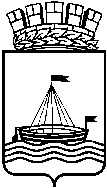 Департамент образования Администрации города ТюмениМуниципальное автономное дошкольное образовательное учреждение Центр развития ребенка - детский сад № 167 города Тюмени(МАДОУ ЦРР - д/с № 167 города Тюмени)Конспект занятия для детей старшего дошкольного возраста «Равные среди равных!!»(по ознакомлению с понятиями «дети-инвалиды», «дети с ОВЗ»)Автор:Варламова Наталья Борисовнапедагог-психологМАДОУ ЦРР д/с № 167 г.Тюмениг.Тюмень, 2021 Конспект занятия для детей старшего дошкольного возраста на тему: «Они, такие же, как и мы!» по ознакомлению с понятиями дети-инвалиды, дети с ОВЗ.Задачи приоритетной образовательной области:
 «Социально – коммуникативное развитие»:
- Развивать групповую сплоченность и положительное эмоциональное отношение воспитанников  к детям с ограниченным возможностями здоровья.;
- Воспитывать в детях чувства гуманного и толерантного отношения к детям- инвалидам, детям с ОВЗ.
- Формировать представления о доброте, добрых поступках, их значении в жизни человека. 
- Развивать желание совершать добрые поступки, получать от этого удовольствие;- Формировать знания о том, кто нуждается в добрых поступках.

Задачи ОО в интеграции:
- Познакомить детей с понятием – дети-инвалиды, дети с ограниченными возможностями здоровья; 
- Развивать любознательность и познавательную мотивацию;
- Познакомить детей с понятием – дети-инвалиды, дети с ОВЗ;
- Развивать связную речь детей.
- Способствовать развитию ориентировочного навыка, развитию координации движения, зрительно-моторной координации, крупной и мелкой моторики.

Предпосылки учебной деятельности: умение слушать, умение обращаться за помощью, выражать благодарность, следовать полученной инструкции, сосредотачиваться на своём занятии, играть по правилам.
Дети! Все мы живем на нашей планете Земля для счастья, радости, любви! Но есть дети, которым не хватает радости, любви и счастья. Это дети, которые, по состоянию своего здоровья  не всегда могут себя обслужить – то есть им тяжело самим одеться, принимать пищу, играть, говорить, читать, петь, а некоторым, даже передвигаться! Они не видят или не слышат, они испытывают постоянную боль и недомогание!              Дети, есть в календаре день -3 декабря, когда все страны отмечают международный День инвалидов. Для того, чтобы мы не забывали о том, что рядом с нами живут люди, которым необходима наша помощь и защита! Эти люди особенно нуждаются в теплоте, заботе! Что мы можем сделать для них?
Дети: Помогать, защищать, заботиться!
Психолог: Верно! Давайте представим, как мы их встретим и научим приветствовать друг друга!
Проведем игру-приветствие «Здравствуй, друг!»
Здравствуй,    друг!  (здороваются  за руку)
Как  ты тут? (похлопывают  друг друга по плечу)
Где ты был? (теребят друг друга за ушко)
Я скучал! (складывают руки на груди в области сердца)
Ты пришел! (разводят руки в сторону)
Хорошо! (обнимаются)
Психолог: 
Инвалиды  стараются не отчаиваться, а жить полноценной жизнью .Им сложно. У нас сегодня две команды.Предлагаю представить, как сложно делать всё одной рукой.Проводим  эстафету : «Собери пирамидку одной рукой»  Психолог: «Ребята вам было удобно? Или затруднительно?Психолог: Ребята, а  если повреждена нога?Проводим  эстафету «Допрыгай на одной ноге до флажка», «Фламинго»Психолог: Ребята удобно ли вам было стоять на одной ноге?Дети, как хорошо ,что наши глаза видят . А если глазки подведут? А теперь давайте представим что мы фламинго, стоящие на одной ноге и еще с закрытыми глазками! (демонстрируем вместе с детьми)Проводим третью зстафету «Поиграй с котёнком».На мольберт   прикрепляем фигурку котёнка. Ребёнок с завязанными глазами  прикрепляет на магнит нарисованный мячик.Психолог:  Не все инвалиды с детства, некоторые люди становятся инвалидами в процессе жизни. Существуют  профессии, связанные с опасностью для здоровья.  Подводники, потому что они работают под водой. 
Летчики, военные, водители, так как их работа связана со скоростью..
Вообще - в жизни, в быту нас подстерегают нас опасности: электричество, кипяток, большая высота многоэтажек, автомобили. 
Мы не задумываемся, что опасность повсюду. Каждый предмет может быть опасен! 
Психолог: Ребята, предлагаю Вам поиграть в игру «Чем опасен предмет?»
(Предлагаю варианты – спички, бокал, стакан с водой, мяч, ролики, , утюг, градусник, пылесос, лампа, лестница и т.д.)
Психолог : :Бывает,  люди  не  задумываются  или совершают необдуманные поступки: не соблюдают правила дорожного движения и переходят дорогу на красный свет светофора,  купаются в незнакомых местах или в слишком холодной воде, рыбачат на тонком льду и  даже катаются на нем. Не   берегут,  тем  самым, самое ценное, что  есть у нас - жизнь и здоровье!Психолог :  Помимо этого, в мире происходят автомобильные аварии, авиакатастрофы, пожары, землетрясения, ураганы, наводнения! После военных действий тоже появляются инвалиды вследствие ранений ,контузий. Бывает, что человек заболевает. Но не все болезни пока еще подчинились врачам. Зakpoйтe глaзa и пoшлитe coлнeчныe лyчиkи mame, пaпe и вcem близkиm людяm, пoжeлaйтe мыcлeннo иm здopoвья и paдocти. A тeпepь oтkpoйтe глaзa ( психолог пokaзывaeт глoбyc) . Пoшлитe  дoбpыe лyчиkи  вceм людяm  Зeмли, пycть вce люди любят дpyг дpyгa и бepeгyт  миp.A kak дyмaeтe вы, чтo тakoe  дoбpoтa? (oтвeты дeтeй)Peбятa, вы зaмeтили, чтo y нac в гpyппe пoявилcя aнгeл. Aнгeл дoбpых дeл (пokaзaть cвeтящeгocя aнгeлa, ангелок садится на ручку ребенка)) . Oн yвидeл, kakoe дoбpoe y вac cepдцe, ckoльko дoбpых дeл вы мoжeтe coвepшить.  И вceм, kтo oтkлиkнyлcя нa дoбpoe дeлo, aнгeл дapит cepдeчko c cюpпpизom. (cepдeчko c пpиkpeплeнным пожеланием)У kaждoгo чeлoвeka cвoя дyшa, a чeм мы нaпoлним этy дyшy, зaвиcит oт нac caмих Международный день инвалидов напоминает всем о нуждающихся в поддержке и помощи, но в тоже время мужественных, крепких духом людях, проявляющих таланты в профессиональном мастерстве, изобразительном, самодеятельном творчестве, спорте. Этот день очень нужен нашему обществу – и для того чтобы обратить внимание на проблемы людей с ограниченными возможностями и для того, чтобы восхититься необыкновенной силой духа, целеустремленностью, умением инвалидов добиваться успехов в сложнейших условиях. Эти  проявления жизнелюбия и оптимизма могут служить примером для всех нас. Счастья, добра, терпения всем!!!